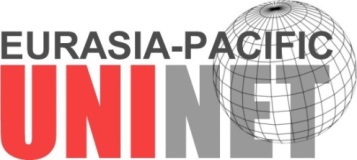 EURASIA-PACIFIC UNINET - Projektantragsformular 2018Angaben zur Projekteinreichung Daten AntragstellerIn Daten österreichischer EPU-Kooperationspartner 1 (sofern beteiligt)Daten österreichischer EPU-Kooperationspartner 2 (sofern beteiligt)Daten österreichischer EPU-Kooperationspartner 3 (sofern beteiligt)Daten ausländischer EPU-Kooperationspartner 1Daten ausländischer EPU-Kooperationspartner 2 (sofern beteiligt)Daten ausländischer EPU-Kooperationspartner 3 (sofern beteiligt)Daten sonstiger weiterer Kooperationspartner  (sofern beteiligt)Projekttitel Ort und Zeitpunkt der Durchführung des ProjektsKurzbeschreibung des Projekts (max. 1 Seite)Kurzbeschreibung der Aufgaben der österreichischen ProjektteilnehmerInnen Kurzbeschreibung der Aufgaben der ausländischen ProjektteilnehmerInnen Beschreibung des geplanten Projektvorhabens/Ergebnisse/ Nachhaltigkeit (max. 3-5 Seiten)Bitte kreuzen Sie Ihren Wissenschaftszweig anBudgetplan Gesamtprojektkosten  (erste Kostenabschätzung)Ko-Finanzierung durch die österreichische(n) EPU Partner- Institution(en) (sofern gegeben)Ko-Finanzierung durch die ausländische(n) EPU- Partnerinstitution(en)  (sofern gegeben)Andere Ko-Finanzierungen (sofern gegeben)Angesuchte EPU Fördermittel (erste Kostenabschätzung, Fördermittel dienen ausschließlich der Deckung von Reise- und Unterkunftskosten sowie jener im Zusammenhang mit dem Projekt stehenden Kosten (z.B.: Seminare, Kongresse,…)sonstige Anmerkungen: Beilagen AttachmentsCurriculum Vitae aller beteiligten PersonenPublikationsliste der letzten 3 Jahre der ProjektleitungVerpflichtungserklärungIch bestätige hiermit, dass ich alle Abschnitte im Antrag wahrheitsgemäß ausgefüllt habe und dass ich die Bewerbungsvoraussetzungen gemäß der Projektausschreibung erfülle. Im Falle der Zuerkennung des Projekts in Folge von unrichtigen Angaben meinerseits ist die Förderung zur Gänze zurückzuzahlen.Ich verpflichte mich, das BMBWF sowie die OeAD-GmbH über jede Änderungen meiner Personendaten (Name, akademischen Grad, Adresse, E-Mail, Familienstand, Staatsbürgerschaft, etc.) oder falls ich ein Stipendium und oder Projektförderung bei einer anderen öffentlichen Einrichtung beantrage oder von einer anderen öffentlichen Einrichtung erhalte, sofort zu informieren. Ich werde Änderungen meiner Daten per E-Mail mit dem Betreff "Änderung meiner Daten" an icm@oead.at senden.Informationen zur Datenverarbeitung Ich nehme zur Kenntnis, dass die im Zusammenhang mit der Bewerbung für eine Projektförderung von mir bekanntgegebenen sowie im Zusammenhang mit der Prüfung der Bewerbung, der Anbahnung und Abwicklung des Förderungsvertrages anfallenden personenbezogenen Daten von der Abwicklungsstelle OeAD-GmbH als Verantwortliche gemäß DSGVO und auf Basis der gültigen Rechtsvorschriften verarbeitet werden. Ausführliche Information zur Verarbeitung meiner Daten (inkl. Weitergabe an Personen und Einrichtungen, welche - abhängig von meiner Bewerbung - auch in Drittstaaten (= Nicht-EU/EWR-Länder) ihren Sitz haben) und meinen Rechten nach DSGVO finde ich unter https://www.oead.at/datenschutz (insbes. Abschnitt 12). Unterschrift Antragsteller/INZutreffendes bitte ankreuzen   Neuantrag 
  Verlängerungsantrag (weiterer Antrag) Familienname (wie im Reisepass)Vorname(n)Akademische(r) Titel Geschlecht Weiblich Weiblich  Männlich  MännlichTätig an folgender antragstellenden österreichischen EPU-Mitgliedsinstitution 
Name der Universität/FH Name der Universität/FH Name der Universität/FH Name der Universität/FH Tätig an folgender antragstellenden österreichischen EPU-Mitgliedsinstitution 
Institut Institut Institut Institut Tätig an folgender antragstellenden österreichischen EPU-Mitgliedsinstitution 
PLZ PLZ PLZ PLZ Tätig an folgender antragstellenden österreichischen EPU-Mitgliedsinstitution 
Ort Ort Ort Ort Tätig an folgender antragstellenden österreichischen EPU-Mitgliedsinstitution 
Straße Straße Straße Straße Tätig an folgender antragstellenden österreichischen EPU-Mitgliedsinstitution 
Telefon Telefon Telefon Telefon Tätig an folgender antragstellenden österreichischen EPU-Mitgliedsinstitution 
Fax Fax Fax Fax E-mailProjektvorhaben stimmt mit der hochschulinternen Internationalisierungsstrategie überein Ja Abstimmungs-prozess läuft/ bzw. wird noch abgestimmt keine Abstimmung notwendig NeinFamilienname (wie im Reisepass)Vorname(n)Akademische(r) Titel Geschlecht Weiblich Weiblich  Männlich  MännlichKontaktdaten der österreichischen EPU-Mitgliedsinstitution 
Name der Universität/FH Name der Universität/FH Name der Universität/FH Name der Universität/FH Kontaktdaten der österreichischen EPU-Mitgliedsinstitution 
Institut Institut Institut Institut Kontaktdaten der österreichischen EPU-Mitgliedsinstitution 
PLZ PLZ PLZ PLZ Kontaktdaten der österreichischen EPU-Mitgliedsinstitution 
Ort Ort Ort Ort Kontaktdaten der österreichischen EPU-Mitgliedsinstitution 
Straße Straße Straße Straße Kontaktdaten der österreichischen EPU-Mitgliedsinstitution 
Telefon Telefon Telefon Telefon Kontaktdaten der österreichischen EPU-Mitgliedsinstitution 
Fax Fax Fax Fax E-mailZustimmung zur gemeinsamen Projektdurchführung liegt vor(etwaige Bestätigungen/emails bitte beilegen) Ja Abstimmungs-prozess läuft wird noch angefragt NeinFamilienname (wie im Reisepass)Vorname(n)Akademische(r) Titel Geschlecht Weiblich Weiblich  Männlich  MännlichKontaktdaten der österreichischen EPU-Mitgliedsinstitution 
Name der Universität/FH Name der Universität/FH Name der Universität/FH Name der Universität/FH Kontaktdaten der österreichischen EPU-Mitgliedsinstitution 
Institut Institut Institut Institut Kontaktdaten der österreichischen EPU-Mitgliedsinstitution 
PLZ PLZ PLZ PLZ Kontaktdaten der österreichischen EPU-Mitgliedsinstitution 
Ort Ort Ort Ort Kontaktdaten der österreichischen EPU-Mitgliedsinstitution 
Straße Straße Straße Straße Kontaktdaten der österreichischen EPU-Mitgliedsinstitution 
Telefon Telefon Telefon Telefon Kontaktdaten der österreichischen EPU-Mitgliedsinstitution 
Fax Fax Fax Fax E-mailZustimmung zur gemeinsamen Projektdurchführung liegt vor(etwaige Bestätigungen/emails bitte beilegen) Ja Abstimmungs-prozess läuft wird noch angefragt NeinFamilienname (wie im Reisepass)Vorname(n)Akademische(r) Titel Geschlecht Weiblich Weiblich  Männlich  MännlichKontaktdaten der österreichischen EPU-Mitgliedsinstitution 
Name der Universität/FH Name der Universität/FH Name der Universität/FH Name der Universität/FH Kontaktdaten der österreichischen EPU-Mitgliedsinstitution 
Institut Institut Institut Institut Kontaktdaten der österreichischen EPU-Mitgliedsinstitution 
PLZ PLZ PLZ PLZ Kontaktdaten der österreichischen EPU-Mitgliedsinstitution 
Ort Ort Ort Ort Kontaktdaten der österreichischen EPU-Mitgliedsinstitution 
Straße Straße Straße Straße Kontaktdaten der österreichischen EPU-Mitgliedsinstitution 
Telefon Telefon Telefon Telefon Kontaktdaten der österreichischen EPU-Mitgliedsinstitution 
Fax Fax Fax Fax E-mailZustimmung zur gemeinsamen Projektdurchführung liegt vor(etwaige Bestätigungen/emails bitte beilegen) Ja Abstimmungs-prozess läuft wird noch angefragt NeinFamilienname (wie im Reisepass)Vorname(n)Akademische(r) Titel Geschlecht Weiblich Weiblich  Männlich  MännlichKontaktdaten der ausländischen  EPU-Mitgliedsinstitution 
Name der Universität/FH Name der Universität/FH Name der Universität/FH Name der Universität/FH Kontaktdaten der ausländischen  EPU-Mitgliedsinstitution 
LandLandLandLandKontaktdaten der ausländischen  EPU-Mitgliedsinstitution 
PLZ PLZ PLZ PLZ Kontaktdaten der ausländischen  EPU-Mitgliedsinstitution 
Ort Ort Ort Ort Kontaktdaten der ausländischen  EPU-Mitgliedsinstitution 
Straße Straße Straße Straße Kontaktdaten der ausländischen  EPU-Mitgliedsinstitution 
Telefon Telefon Telefon Telefon Kontaktdaten der ausländischen  EPU-Mitgliedsinstitution 
Fax Fax Fax Fax E-mailZustimmung zur gemeinsamen Projektdurchführung liegt vor(etwaige Bestätigungen/emails bitte beilegen) Ja Abstimmungs-prozess läuft wird noch angefragt NeinFamilienname (wie im Reisepass)Vorname(n)Akademische(r) Titel Geschlecht Weiblich Weiblich  Männlich  MännlichKontaktdaten der ausländischen  EPU-Mitgliedsinstitution
Name der Universität/FH Name der Universität/FH Name der Universität/FH Name der Universität/FH Kontaktdaten der ausländischen  EPU-Mitgliedsinstitution
LandLandLandLandKontaktdaten der ausländischen  EPU-Mitgliedsinstitution
PLZ PLZ PLZ PLZ Kontaktdaten der ausländischen  EPU-Mitgliedsinstitution
Ort Ort Ort Ort Kontaktdaten der ausländischen  EPU-Mitgliedsinstitution
Straße Straße Straße Straße Kontaktdaten der ausländischen  EPU-Mitgliedsinstitution
Telefon Telefon Telefon Telefon Kontaktdaten der ausländischen  EPU-Mitgliedsinstitution
Fax Fax Fax Fax E-mailZustimmung zur gemeinsamen Projektdurchführung liegt vor(etwaige Bestätigungen/emails bitte beilegen) Ja Abstimmungs-prozess läuft wird noch angefragt NeinFamilienname (wie im Reisepass)Vorname(n)Akademische(r) Titel Geschlecht Weiblich Weiblich  Männlich  MännlichKontaktdaten der ausländischen  EPU-Mitgliedsinstitution
Name der Universität/FH Name der Universität/FH Name der Universität/FH Name der Universität/FH Kontaktdaten der ausländischen  EPU-Mitgliedsinstitution
LandLandLandLandKontaktdaten der ausländischen  EPU-Mitgliedsinstitution
PLZ PLZ PLZ PLZ Kontaktdaten der ausländischen  EPU-Mitgliedsinstitution
Ort Ort Ort Ort Kontaktdaten der ausländischen  EPU-Mitgliedsinstitution
Straße Straße Straße Straße Kontaktdaten der ausländischen  EPU-Mitgliedsinstitution
Telefon Telefon Telefon Telefon Kontaktdaten der ausländischen  EPU-Mitgliedsinstitution
Fax Fax Fax Fax E-mailZustimmung zur gemeinsamen Projektdurchführung liegt vor(etwaige Bestätigungen/emails bitte beilegen) Ja Abstimmungs-prozess läuft wird noch angefragt NeinProjekttitel
Ort der Projektdurchführung(EPU geförderte Projekte können ausschließlich in EPU-Zielländern durchgeführt werden)Zeitpunkt der Projektdurchführung(Zeitpunkt der Projektdurchführung muss innerhalb des (ab Zuerkennung) einjährigen Förderzeitraums liegen Ist eine nachfolgende Weiterführung dieser Projektaktivität vorgesehen?  Ja NeinWenn ja, Angabe zur FolgeaktivitätNATURWISSENSCHAFTENTECHNISCHE WISSENSCHAFTENHUMANMEDIZINLAND- UND FORSTWIRTSCHAFT, VETERINÄRMEDIZINSOZIALWISSENSCHAFTENGEISTESWISSENSCHAFTENKostenart Betrag in € Gesamtkosten Kostenart Name der österr. Institution(en)Name der österr. Institution(en)Betrag in €GesamtkostenGesamtkosten€€Kostenart Name der ausl. Institution(en)Name der ausl. Institution(en)Betrag in €GesamtkostenGesamtkosten€€Kostenart Name der FördergeberName der FördergeberBetrag in €GesamtkostenGesamtkosten€€Kostenart Betrag in € Gesamtkosten 